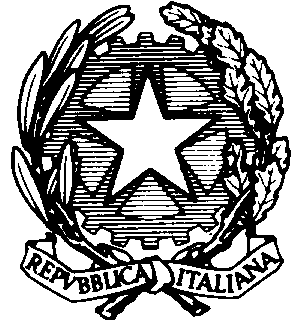 Ministero dell ’istruzione, dell ’università e della ricercaUfficio Scolastico Regionale per il LazioUfficio XIV – Ambito Territoriale per  di Viterbo01100 VITERBO, Via del Paradiso, 4   0761.2971 uspvt@postacert.istruzione.it  -   usp.vt@istruzione.it www.provveditoratostudiviterbo.it_____________________________Prot. n.	 703							            Viterbo, 24 marzo 2014									Ai Dirigenti Scolastici 									degli Istituti di II gradoOggetto: Campionati Studenteschi – PALLAMANO II grado – cat. AM – AF – JM - JF 	Il Coordinamento di Educazione Fisica in collaborazione con Delegazione Provinciale FIGH di Viterbo, organizza i Campionati Studenteschi di Pallamano cat. AM – AF – JM - JF per le Scuole Secondarie di II grado.Modalità di partecipazione: la rappresentativa di Istituto si compone di n.14 atleti; non sarà possibile far disputare l’incontro se una delle due squadre si presenterà con meno di 8 atleti.REGOLAMENTOLa partecipazione è riservata esclusivamente agli Istituti Scolastici che hanno effettuato l’adesione ai CS tramite il sito www.campionatistudenteschi.it  entro il 20 gennaioSi rammenta che la partecipazione degli studenti ai Giochi Sportivi Studenteschi è condizionata alla frequenza delle ore di avviamento alla pratica sportiva Possono partecipare tutti gli studenti nati negli anni 1997/98/99 (2000) per la cat. Allievi/e e nati negli anni 1995/96 per la cat. Juniores M/F	Prima della gara è obbligatorio presentare il modello B in duplice copia e, per gli alunni            sprovvisti di documento di identità personale, il modello CGli incontri si terranno, con formula a concentramento, presso gli impianti sportivi del Tennis Club Viterbo – Strada Tuscanese, secondo il seguente programma:aprile 20114 cat. AF – JF con inizio alle ore 9,00aprile 2014  cat. AM - JM con inizio alle ore 9,00NB: Consultare attentamente la scheda tecnica allegata.Per la migliore organizzazione della manifestazione, si prega di confermare – anche telefonicamente – entro il 30 marzo 2014 le iscrizioni fatte a suo tempo on - line.Per ulteriori informazioni, si prega di contattare il  Coordinatore ai seguenti recapiti: IL COORDINATORE		tel. diretto     0761/297365FAX					tel. dedicato  0761/297366Cellulare                                            348 8674648E-mail					letizia.falcioni.vt@istruzione.itIndirizzo				Via del Paradiso 4    01100ViterboIl Coordinamento di Educazione fisica